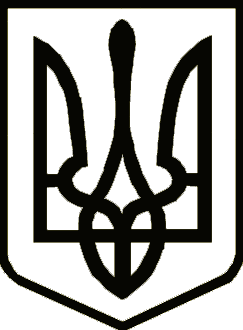 УкраїнаНОСІВСЬКА  МІСЬКА РАДА
Носівського району ЧЕРНІГІВСЬКОЇ  ОБЛАСТІВИКОНАВЧИЙ КОМІТЕТР І Ш Е Н Н Я15 січня 2019  року                        м. Носівка                                          №  9                                                                             Про негайне відібрання малолітніх дітей Керуючись статтею 34 Закону України «Про місцеве самоврядування в Україні», статтею 11 Закону України «Про забезпечення організаційно-правових умов соціального захисту дітей-сиріт та дітей, позбавлених батьківського піклування», Порядку провадження органами опіки та піклування діяльності, пов’язаної із захистом прав дитини, затвердженого постановою Кабінету Міністрів України № 866 від 24.09.2008 року, ст.170 СКУ, враховуючи повідомлення Носівського відділення поліції Ніжинського ВП ГУНП в Чернігівській області від 02.01.2019 року, акт проведення оцінки рівня безпеки дитини та клопотання служби у справах дітей від 15.01.2019 року,  виконавчий комітет міської ради вирішив: 1. Здійснити негайне відібрання малолітніх дітей: ХХХХ, ХХХХ р.н., ХХХХХ, ХХХХХ р.н., ХХХХ, ХХХХ р.н., від їх матері, ХХХХХ, ХХХХ р.н., мешканки вул. ХХХХ, ХХ, м.Носівка.2. Передати ХХХХХ, ХХХХ р.н., ХХХХХ, ХХХХХ р.н., та ХХХХХ, ХХХХ р.н., органу опіки та піклування для подальшого влаштування.3. Центру соціальних служб у справах сім’ї, дітей та молоді продовжити  соціальний супровід сім’ї ХХХХХХХ, ХХХХ р.н., з метою відновлення батьківського потенціалу,  формування навичок відповідального батьківства та подальшого повернення дітей в біологічну сім’ю.4. Органу опіки та піклування звернутися до судових органів з позовною заявою про відібрання дітей ХХХХ, ХХХХХ р.н., ХХХХ, ХХХХ р.н., ХХХХХ, ХХХХ р.н., без позбавлення батьківських прав ХХХХХ, ХХХХХ р.н.5. Дане рішення направити Носівському відділу Ніжинської місцевої прокуратури в Чернігівській області для відповідного реагування та вжиття заходів.6. Контроль за виконанням даного рішення покласти  на заступника міського голови з питань гуманітарної сфери  Л. Міщенко  та начальника служби у справах дітей І. Пустовгар.	   Міський голова                                                                       В.ІГНАТЧЕНКО